   Risk Assessment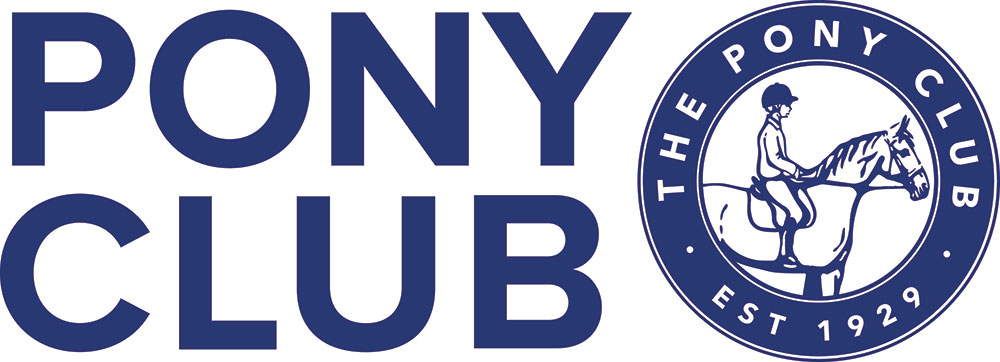 Event or ActivityPrevention of infection from Coronavirus PC Plan Phases 1,2,3,4.Date   Risk AssessmentLocationOS Map Grid ReferenceHazard(What is the injury andhow can the injury occur)Risk controls already in place(What is currently being done to prevent the injury occurring)People involved or exposedFurther Action Required(What more needs to be done,who is responsible and when)1Infection from virus transferred by failure in social distancing.  A briefing must take place to remind PC members of the correct controls and actions to take.  Coaches and appointed persons must ensure the 2 metre separation rule is enforced as much as possible, with support from parents, helpers and other responsible persons present. PC members who repeatedly or wilfully fail to comply will be asked to leave the event or activity. As events will be outdoors masks are not considered necessary.  Where necessary or helpful consider putting markings on the floor to ensure social distancing can be observed and enforced. Use the briefing, signs and notices to remind users to wash hands regularly and avoid touching their face. PC Members Coaches ParentsPC Branches and Centres must check that all of the risk controls are in place, or add them here to be implemented.2Infection from virus transferred by contact between people at initial arrival and signing in/payment/greeting Payment and registration for event or activity to be remote or online. No hand shaking or hugging when greeting. Un-necessary people to be restricted from watching or being close to the event or activity. Surfaces such as gate locks, handles or commonly touched surfaces should be cleaned regularly with household disinfectants. Briefing and reminder notices to encourage regular hand washing and social distancing. Put markings on the floor to ensure social distancing can be observed and enforced where necessary. Plan for staggered arrival and departure times for participants to reduce congestion and numbers of people present. All people must wash their hands or use hand sanitizer immediately as they arrive and leave. PC Members Coaches ParentsPC Branches and Centres must check that all of the risk controls are in place, or add them here to be implemented.3Infection from virus transferred by contact between people in Toilets /Hand wash areas. Use alternate male urinals. Use signs and notices to remind users to wash hands regularly and avoid touching their face. Put markings on the floor to ensure social distancing can be observed and enforced.  Area to be cleaned regularly following cleaning guidelines. Consider ‘one-in-one-out rule’ for smaller toilet rooms PC Members Coaches ParentsPC Branches and Centres must check that all of the risk controls are in place, or add them here to be implemented.4Infection from virus transferred by contact between people when administering first aid. Normal first aid hygiene and contamination control practices should be followed. Where it is not possible to maintain a 2 metre or more distance away from an individual, disposable gloves are recommended. Disposable gloves should be worn if physical contact is likely to be made with potentially contaminated areas or items. A mask may be worn of there is a risk of contact from droplets being coughed from an individual being treated. Clean your hands thoroughly with soap and water or alcohol sanitiser before putting on and after taking off PPE. It is recommended to avoid mouth to mouth breaths to a non-breathing adult casualty, only administer chest compressions. In a child chest only compressions are unlikely to be successful, hence mouth to month breathing may be required a face shield should be worn if available. Good hygiene should be followed when administering first aid. Updated first aid guidelines to be followed when providing resuscitation to a casualty. Should you have given mouth-to-mouth ventilation there are no additional actions to be taken other than to monitor yourself for symptoms of possible COVID-19 over the following 14 days.(It should be noted that Coronavirus is a mild disease in most people, but a casualty who is not breathing or their heart has stopped is definitely going to die, hence the risk should be balanced) PC Members Coaches Parents First AidersPC Branches and Centres must check that all of the risk controls are in place, or add them here to be implemented.5Infection from virus transferred by contact between people in kitchens/ /social areas. All activities should take place outside with indoor areas closed off. PC Members Coaches ParentsPC Branches and Centres must check that all of the risk controls are in place, or add them here to be implemented.6Infection from virus transferred by contact between people during coaching or riding activity. People to be spread out at least two metres apart. The event must be held outdoors. The numbers of attendees at an event must be kept to a number where social distancing can take place effectively. Put markings on the floor in areas where congestion or queues may form to  ensure social distancing can be observed and enforced. Use signs and notices to remind users to wash hands regularly and avoid touching their face. Use the minimum amount of shared equipment. No hand shaking or hugging when greeting. PC Members Coaches ParentsPC Branches and Centres  must check that all of the risk controls are in place, or add them here to be implemented.7Infection from virus transferred by contact between people during transfer or materials or objects.  Use the minimum amount of shared items such as clipboards, pens etc. Only one person to move or assemble jumps and move poles. Use signs and notices to remind people to wash hands regularly and avoid touching their face. The use of gloves is not necessary. PC Members Coaches ParentsPC Branches and Centres must check that all of the risk controls are in place, or add them here to be implemented.8Infection from virus transferred by contact between people during travel. Travelling should be undertaken with people from the same household. Travel should remain as local as possible. PC Members Coaches ParentsPC Branches and Centres must check that all of the risk controls are in place, or add them here to be implemented.Risk assessment completed by: Date completed:Review Date:Name: Signed: 